COMUNE DI OLEVANO ROMANO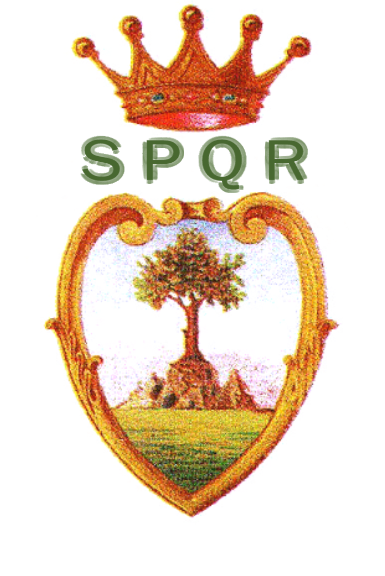 PROVINCIA DI ROMAVIA DEL MUNICIPIO 24		TEL. 0695600230     FAX 0695600245BANDO PER LA PARTECIPAZIONE AL 1° CORSO DI FORMAZIONE PER ISPETTORE AMBIENTALE VOLONTARIO COMUNALE E ISPETTORE AMBIENTALE DEI DIPENDENTI DEL SERVIZIO DI GESTIONE DEI RIFIUTI  PER IL SERVIZIO DI DIFESA AMBIENTALE E CONTROLLO, DEPOSITO, GESTIONE, RACCOLTA E SMALTIMENTO DEI RIFIUTI.IL COMUNE DI OLEVANO ROMANO Vista la delibera di Consiglio Comunale n. 55 del 30/11/2012 che ha approvato il regolamento per l'istituzione di ispettori ambientali comunali volontari e che  istituisce e coordina il Servizio di Vigilanza ambientale da parte dei Volontari.RENDE PUBBLICO IL BANDO PER IL RECLUTAMENTO E L’ISCRIZIONE AL 1° CORSO DI FORMAZIONE PER ISPETTORI VOLONTARI AMBIENTALI COMUNALI.CHI SONO GLI IAVC - Ispettori Volontari Ambientali ComunaliGli IAVC sono cittadini che volontariamente e gratuitamente scelgono di prestare un servizio pubblico per la tutela dell'ambiente.Gli IAVC in servizio hanno poteri di segnalazione nell’ambito della Polizia Amministrativa.COSA FANNO GLI IAVCL'Ispettore Ambientale Volontario Comunale si identifica, ai sensi del presente Regolamento, nella figura del volontario, che svolge attività informative ed educative ai cittadini sulle modalità e sul corretto conferimento dei rifiuti provenienti dalla raccolta differenziata.Svolge opera di prevenzione nei confronti di quegli utenti che, con comportamenti irrispettosi del vivere civile, arrecano danno all'ambiente, all'immagine e al decoro della città.Svolge le funzioni di vigilanza e di controllo per le violazioni delle vigenti disposizioni di legge sull’ambiente, dei regolamenti comunali e delle ordinanze sindacali relative, in via esclusiva, al deposito, gestione, raccolta e smaltimento dei rifiuti al fine di concorrere alla difesa del suolo, del paesaggio ed alla tutela dell'ambiente.Il servizio di vigilanza è esteso esclusivamente all'intero territorio comunale.REQUISITI PER Coloro che vogliono ottenere la nomina di Ispettore Volontario Ambientale devono possedere i seguenti requisiti:essere cittadino italiano o appartenente ad uno dei Paesi della Comunità europea;avere raggiunto la maggiore età e non superato gli anni 65;essere in possesso del titolo di studio di scuola media superiore;godere dei diritti civili e politici;non aver subito condanna anche non definitiva a pena detentiva per delitto colposo e non essere stato sottoposto a misura di prevenzione;non aver subito condanna penale, anche non definita, a sanzioni amministrative per violazioni della normativa con finalità di salvaguardia del patrimonio storico, culturale, ambientale e naturalistico e relative all'attività faunistica-venatoria ed ittica;essere in possesso dell'idoneità allo svolgimento della attività di volontario ambientale accertata dal medico del distretto dell'ASL competente.Essere residente a Olevano Romano da almeno sei mesi.DURATA E CARATTERISTICHE DEL CORSOAl fine di ottenerne la nomina con decreto sindacale per lo svolgimento di tale attività di volontariato i soggetti interessati dovranno superare un esame finale innanzi ad una apposita commissione ed essere inseriti in una apposita graduatoria di merito .E' considerato titolo preferenziale nella formulazione della graduatoria l’appartenenza attuale o pregressa alle forze dell’ordine.L'esame finale consisterà in un prova scritta a risposte multiple (almeno 20 domande).L'esame finale è subordinato alla partecipazione ad un apposito corso di formazione di durata di almeno 20 ore.La frequenza a detto corso è obbligatoria e sarà tollerato un periodo di assenza non superiore al 20 % del totale delle ore di corso. La graduatoria sarà formulata sulla scorta del punteggio complessivo conseguito da ciascun soggetto che risulterà idoneo alle prove selettive. L’inserimento nella graduatoria finale di merito non da’ diritto ad alcun rapporto di lavoro con l’amministrazione comunaleSi intende superata la prova scritta qualora il candidato abbia risposto in modo positivo ad almeno a 12 domande su 20.A parità di punteggio precede il più giovane di età.Le lezioni si svolgeranno ad Olevano Romano nei locali comunali che verranno appositamente approntati.La data di inizio ed il programma dettagliato del corso verranno comunicati per tempo ai candidati ammessi.PROGRAMMA DEL CORSOIl corso di formazione viene offerto in forma gratuita dal Comune che metterà a disposizione materiale logistico e tecnico per tutta la durata del corso.Il corso di formazione sarà tenuto da personale esperto e qualificato.La figura apicale del Corpo di P.M. è responsabile dell'intero procedimento, l'organizzazione, la docenza per il corso di formazione e la presidenza della commissione di valutazione finale.Il corso di formazione si articolerà in lezioni pomeridiane sulle seguenti materie:La figura ed i compiti dell'ispettore Volontario Ambientale;esame della normativa in materia ambientale, Regionale e Statale in particolare il vigente T.U.A. ;Gli illeciti amministrativi ed i reati in materia ambientale;Il procedimento sanzionatorio amministrativo.Al corso saranno ammessi fino ad un massimo di 20 partecipanti selezionati secondo il criterio cronologico di arrivo delle domande all’Ufficio Protocollo del Comune di Olevano Romano . A tal fine farà fede il numero di protocollo in entrata delle istanze pervenute.Le domande d’iscrizione pervenute, comunque ritenute idonee, formeranno una graduatoria a disposizione, sia in previsione di futuri corsi di formazione sia ai fini di eventuali sostituzioni.Nel caso non si raggiungesse il numero minimo indicato il Comune si riserva di rinviare il corso in esame, considerando valide le domande pervenute nei termini.DOMANDA DI AMMISSIONE ed ISCRIZIONE AL CORSOLe domande di iscrizione dovranno pervenire entro e non oltre il giorno 10/10/2013 e dovranno essere compilate utilizzando l’apposito Modulo di iscrizione reperibile sul sito web del Comune di Olevano Romano o presso il settore Via Libera ovvero presso il Servizio di Polizia Locale.Le domande potranno essere:recapitate a mano presso Il settore Via Libera del  Comune di Olevano Romano in via del Municipio 1 spedite allo stesso indirizzo con lettera raccomandata con avviso di ricevuta .inviate per PEC (posta elettronica certificata) al seguente indirizzo mail vigilanza@pec.comune.olevanoromano.rm.itPer ogni eventuale altro approfondimento sui compiti e funzioni degli Ispettori Ambientali Volontari Comunali si rimanda al relativo Regolamento approvato con Delibera di C.C. 55/2012.Per ulteriori informazioni ai sensi della Legge 241/1990 il responsabile del procedimento amministrativo è il Dott. Alessandro Buttarelli responsabile del settore vigilanza presso gli uffici siti in Via del Municipio 24- tel .0695600230- fax 0695600245.Le persone che avevano già inoltrate nel precedente bando saranno considerate valide ai fini della partecipazione del corso.Olevano Romano, 27/09/2013Il Responsabile del Procedimento 						Il SindacoDott. Alessandro Buttarelli							Avv. Marco Mampieri